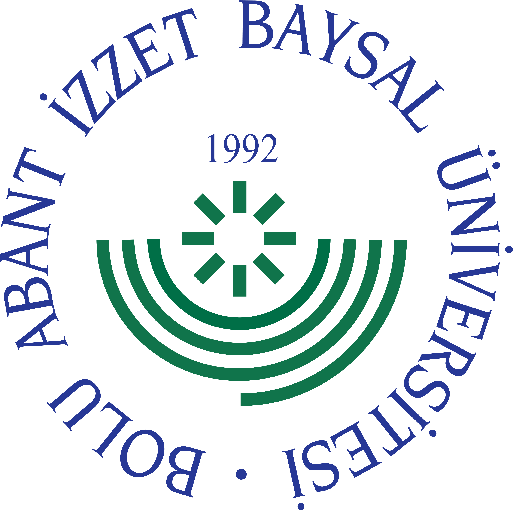 
     GÖREV YETKİ VE SORUMLULUK
FORMU Bu formda açıklanan görev tanımını okudum. Görevimi burada belirtilen şekilde yerine getirmeyi kabul ediyorum.           ONAYLAYANDoküman NoGT - 031İlk Yayın TarihiBaskı NoRevizyon No/TarihBirimiDekanlıkGörev UnvanıFakülte SekreteriBağlı Olduğu YöneticiDekanYerine Vekalet Edecek KişiGörevlendirilen PersonelGörev, Yetki ve Sorumluluklar2547 sayılı Kanunun 51/b,c maddelerinde belirtilen yetki ve sorumlulukları yerine getirmek,Fakültede çalışan idari, teknik ve yardımcı hizmetler personeli arasında işbölümünü sağlar, gerekli denetim-gözetimi yapar.Sorumluluğundaki işleri düzenli ve uyumlu bir şekilde mevzuata uygun olarak planlamak, yürütmek, koordine etmek ve denetlemek,Akademik ve idari personel ile ilgili mevzuatı bilir, değişiklikleri takip eder.Fakülte yerleşkesinde gerekli güvenlik tedbirlerini alır.Fiziki altyapı iyileştirmelerine yönelik projeler hazırlar.Resmi açılışlar, törenler ve öğrenci etkinlikleri ile ilgili hazırlıkları yapar ve sonuçlandırır.Fakültede eğitim-öğretim etkinlikleri ile sınavların (ÖSYM, AÖF vb.) güvenli bir biçimde yapılabilmesi için gerekli hazırlıkları yapar.Yasa ve yönetmeliklerin takibini yapmak ve uygulanmasını sağlamak,Fakültenin mali yıl bütçe hazırlıklarını yapmak ve yıl içerisinde kaynakların verimli ve ekonomik şekilde kullanılmasını sağlamak,Kurum/kuruluş ve şahıslardan Dekanlığa gelen yazıların cevaplandırılması için gerekli işlemleri yapar.Fakülte kurullarının gündemlerini hazırlatır; alınan kararların yazdırılmasını, ilgililere dağıtılmasını ve arşivlenmesini sağlar.Akademik ve idari personelin özlük hakları işlemlerinin yürütülmesini sağlar.Bilgi edinme yasası çerçevesinde basit bilgi istemi niteliğini taşıyan yazılara cevap verir.Fakülte öğrenci işlerinin düzenli bir biçimde yürütülmesini sağlar.İdari personelin birinci sicil amiri olarak sicil raporlarını doldurur.İdari personelin izinlerini fakültedeki işleyişi aksatmayacak biçimde düzenler.Dekanın imzasına sunulacak yazıları parafe eder.Fakülte için gerekli olan her türlü mal ve malzeme alımlarında taşınır kayıt kontrol yetkilisi ve ayniyat saymanı ile eşgüdümlü çalışır.Görevi ile ilgili süreçleri Üniversitemiz Kalite Politikası ve Kalite Yönetim Sistemi çerçevesinde, kalite hedefleri ve prosedürlerine uygun olarak yürütmek,Bağlı bulunduğu yönetici veya üst yöneticilerin, görev alanı ile ilgili vereceği diğer işleri iş sağlığı ve güvenliği kurallarına uygun olarak yapmak,Fakülte Sekreteri, yukarıda yazılı olan bütün bu görevleri kanunlara ve yönetmeliklere uygun olarak yerine getirirken Dekana karşı sorumludur.UnvanıTarihAdı SoyadıİmzaUnvanıTarihAdı Soyadıİmza